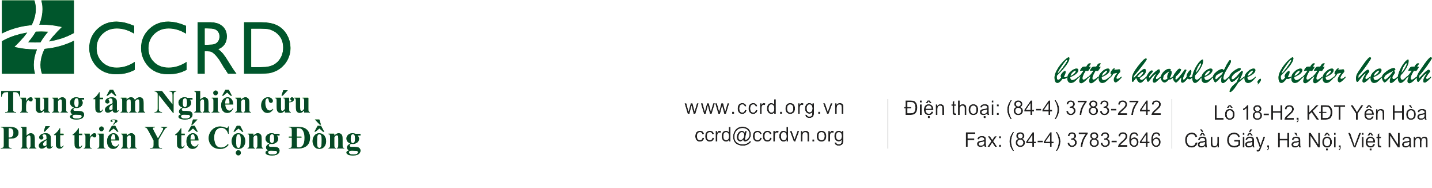 THÔNG BÁO V/v: GIA HẠN THỜI GIAN NỘP HỒ SƠ THẦUTrung tâm Nghiên cứu Phát triển Y tế Cộng đồng (CCRD) thông báo gia hạn thời gian nộp hồ sơ dự thầu đối với các gói thầu lựa chọn các đơn vị cung cấp dịch vụ cho Dự án “Hỗ trợ cải thiện chất lượng sống của người khuyết tật tại các tỉnh bị phun rải nặng chất da cam” được thực hiện với tài trợ từ Cơ quan Phát triển Quốc tế Hoa Kỳ (USAID) tại hai tỉnh Bình Định và Kon Tum như sau: Chúng tôi rất mong nhận được sự quan tâm và hồ sơ thầu tốt nhất của các tổ chức!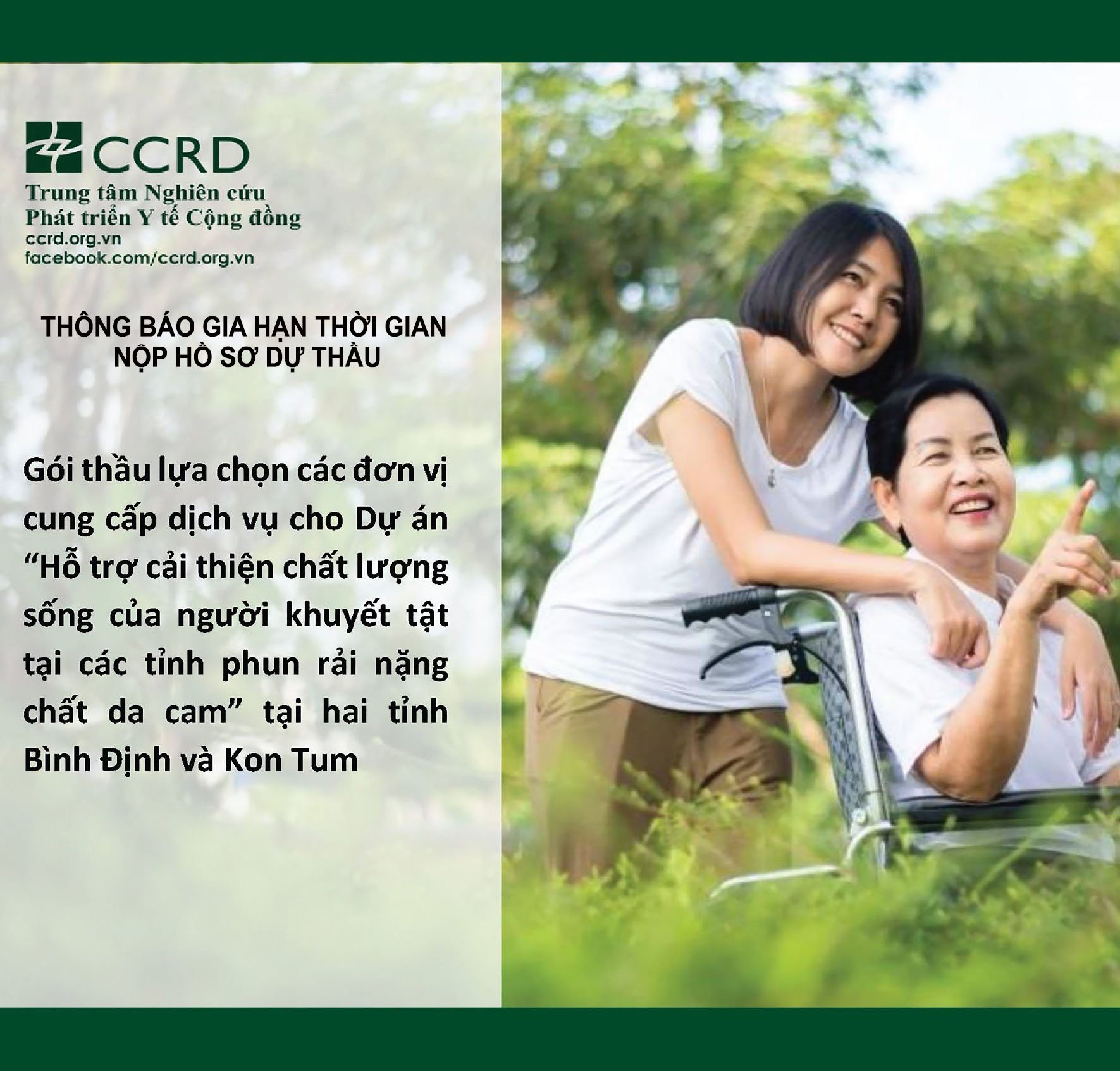 SttTên gói thầuThời hạn nộp hồ sơ dự thầu cũThời hạn nộp hồ sơ dự thầu mới1Gói 1: Phục hồi chức năng cho người khuyết tậtNgày 01 tháng 09 năm 2021Ngày 08 tháng 09 năm 20212Gói 2: Hỗ trợ hòa nhập xã hội cho người khuyết tậtNgày 01 tháng 09 năm 2021Ngày 08 tháng 09 năm 2021